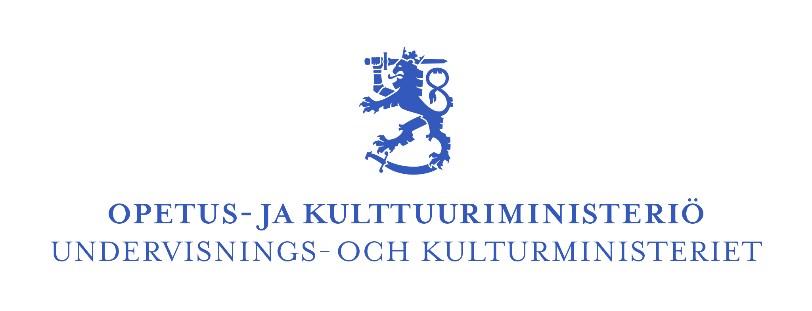 PROJEKTREDOVISNING FÖR ANLÄGGNING AV KULTURLOKALMOMS som ingår i kostnaderna för understödsobjektet		€: MOMS återföring (mervärdesskatteskydliga samfund)		€: 5. Bilageblanketter för projektredovisningenKommunens byggnadsinspektörs intyg över att projektet slutförtsRedogörelse över andra understöd från offentliga sammanslutningar eller statsandel som beviljats för ett gemensamt projektRevisorns utlåtande om användningen av understödet (privata sammanslutningar)Intyg över försäkring av objektet (t.ex. kopia av försäkringsbrevet; privata sammanslutningar)Utdrag ur bokföringens huvudbokRedovisning över konkurrensutsättning av anskaffningar1. Understödstagare1. UnderstödstagareUnderstödstagarens namnUnderstödstagarens namnSammanslutningens FO-nummerRegisteringsdagAdressAdressPostnummerPostortKontaktpersonKontaktpersonTelefonE-post2. Projekt2. ProjektProjektets namnProjektets namnProjektets ortProjektets ortSlutgiltig total omfattning (brutto m2)Understödsobjektets omfattning (brutto m2)Projektets slutgiltiga totala utgifter i euro (MOMS 0%)Beviljat understöd, brevets dnr och datumStartdatum för byggprojektetSlutdatum för byggprojektetStatsunderstödet beviljat förNydyggnad   Grundläggande renovering   Utvidgning   AnskaffningStatsunderstödet beviljat förNydyggnad   Grundläggande renovering   Utvidgning   AnskaffningProjektet är ettSeparat projekt   Gemensamt projektProjektet är ettSeparat projekt   Gemensamt projektProjektet har genomförtsEnligt planerna   Med avvikelse från planerna, detaljerad redogörelse bifogasProjektet har genomförtsEnligt planerna   Med avvikelse från planerna, detaljerad redogörelse bifogas3. Underskrift3. UnderskriftOrt och datumUnderskrift (person med namnteckningsrätt)Ort och datumNamnet förtydligat4. Kostnadsspecifikation4. Kostnadsspecifikation4. KostnadsspecifikationKostnadsbärareDe faktiska kostnaderna enligt bokföringen i euroMyndighetens anteckning1. Byggherrens kostnader    1.1. Förvaltning och överakning    1.2. Arkitektplanering    1.3. Byggnadsplanering    1.4. VVS-planering    1.5. Elplanering    1.6. Annan planering och
           undersökning    1.7. Anslutningslösningar    1.8. Kopieringkostnader    1.9. Annat    Sammanlagt2. Byggnadstekniska arbeten3. VVS-arbeten4. Elarbeten5. Ändrings- och tilläggsarbeten6. Övriga byggnadskostnaderByggnadskostnader sammanlagt7. Inventarier, utrustning, apparaturKostnaderna sammanlagt